Instituto de Educação Infantil e JuvenilInverno, 2020. Londrina, __ de JULHO.Nome: ____________________________________ Turma: ____________Área do conhecimento: Educação Física | Professor: LeandroEDUCAÇÃO FÍSICA – DESFAFIOS HOJE VAMOS TER DESAFIOS COM UMA GARRAFINHA E UM CABO DE VASSOURA, COMEÇANDO COM CABO DE VASSOURA, VAMOS ALONGAR E NO FINAL UM DESAFIO!https://www.youtube.com/watch?v=vR3wd2S2Au4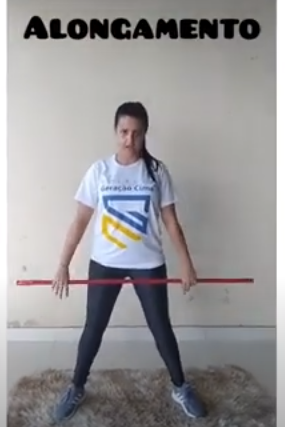 2) LEMBRA DA ULTIMA AULA DO EQUILÍBRIO? VOCÊ VAI PRECISAR BASTANTE AGORA VAMOS COM A GARRAFINHA TENTAR ESSES 8 DESAFIOS. LEMBRE QUE VOCÊ PODE SEMPRE MELHORAR BASTA TREINAR E TREINAR.https://www.youtube.com/watch?v=29hgNvfO0bY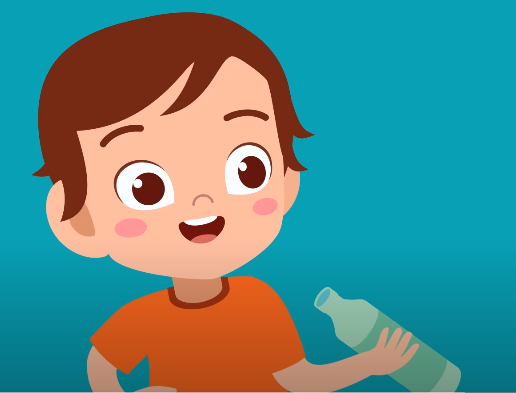 